附件1  会议日程附件2交通路线           前往锦弘商务酒店参考路线1．从郑州火东站乘车路线：乘坐地铁1号线到医学院站下车，B出口出站，沿中原路向东步行至康复中街交叉口向南50m路西锦弘商务酒店，约10分钟路程。2. 从郑州火车站乘车路线：从郑州火车站西出站口出站，坐217路公交车至康复前街交通路站下车，沿康复中街向北步行至锦弘商务酒店，打出租车费约10元。3. 从汽车客运总站乘车路线：乘坐906路公交车至中原路京广路站下车，沿康复中街步行至锦弘商务酒店，打出租车费约15元。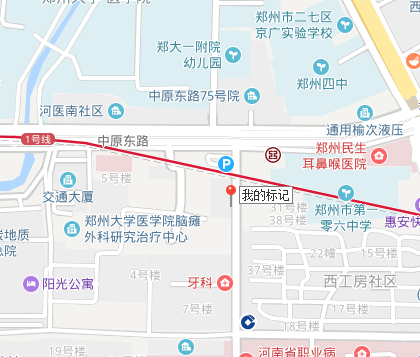 前往郑州如家酒店参考路线1.从郑州火东站乘车路线：郑州市大学路与康复前街交叉口向东20m路北即到（乘坐地铁1号线到医学院站下车，B出口出站，沿大学路向南至康复前街）。2. 从汽车客运总站乘车路线：乘坐4路公交车至大学路桃园路站下车，向北至康复前街（老郑州大学东门对面）即到。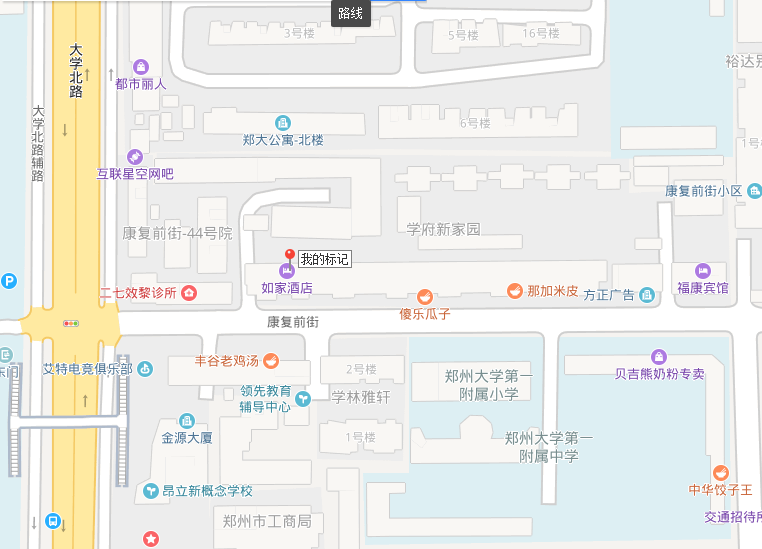 时间内  容讲 者主 持 人08:30--08:35大会主席致欢迎辞陈  琦陈  琦08:36--08:45协会领导讲话张小安会长陈  琦08:46--08:55领导讲话陈  琦08:56--09:55先天性结构畸形防治专委会成立仪式李南平陈  琦专 题 讲 座10:00--10:30脊髓纵裂的诊治修 波10:31--11:00小儿肺叶肺段切除经验探讨武玉睿11:01--11:30出生缺陷骨科刘福云11:31--11:45河南省出生结构畸形流行病学调查孙利环11:46--11:55提 问 环 节11:56--12:05卫 星 会12:06--12:30午餐（快餐）大 会 发 言12:31--12:45双胎输血综合征（TTTS）的宫内治疗李根霞12:46--13:00新生儿脑积水的诊断和治疗马云富13:01--13:15产前超声筛查易漏诊出生后需要立即干预的先心病吴  娟13:16--13:30婴幼儿及胎儿常见心脏畸形的处理策略范顺阳13:31--13:40提 问 环  节13:41--13:50卫 星 会13:51--14:05小儿常见消化道畸形的影像学诊断赵  鑫14:06--14:20围产期胎儿肾积水诊治策略张立华14:21--14:35严重面颈部淋巴血管畸形的手术治疗乔军波14:36--14:50基于MDT的先天性膈疝的围产期管理陈  琦14:51--15:00提 问 环 节15:01--15:10卫 星 会15:11--15:40胆管闭锁的诊断进展及诊断流程的建立汤绍涛15:41--15:55小儿腹部消化道畸形的超声诊断杨  坡15:56--16:10胆总管囊肿的胎儿期管理及出生后治疗黄  华16:11--16:25先天性肠闭锁的围产期管理杜俊鹏16:26--16:40先天性食管闭锁的诊治临床研究曹振杰       会议结束        撤  离